CSULB - CNSABoard Meeting AgendaSunday, JUNE 10th, 2018 at 17:00 HrCSULB Nursing Department Room 36D – Glass Door RoomCall to Order at: 5:17pmOpeningRoll CallDo we have a quorum?50% plus one of the voting membershipOnly board members? Need to confirm this. If no quorum, can’t vote. What is the number? Who counts? Guest AnnouncementsSuccess StoriesCongrats to our recent graduates!!!!!Executive Officer and Advisor ReportsPresident — Tony Nguyen Preferred Email and Phone Number csulb.cnsa.pres@gmail.com(562) 277 – 4290 National Student Nurse Association (NSNA) – Annual Summer Leadership Conference Funding? Can Florenzo check on the pricings, amount we have left in our account to sponsor 1 or 2 students to attend? Funding for lodging and travel. Mount Sinai Medical Center (NY)Friday, July 27, 2018REGISTRATION DEADLINE: July, 23, 2018 Littman Stethoscope Sales Representative – Scope for Education Can Irene reach out to Doug to continue this partnership and ask if he can come to NSO. If we can sell at least 10 that day = 2 free stethoscopes to raffle off or to sell to fundraise. Coordinate with Florenzo. Dr. Fitzgerald discussed conflict with arrangement being switched at last minute. Already have one stethoscope (maybe two), need to organize for next new student orientation (NSO). Dr. Fitzgerald will verify who to get into contact with about Littman. Material for new student orientation is in the store room in a box.Doug Pearson Phone #: (651) 736 – 8500 Email: dpearson2@mmm.comNew Sweater Designs Vote at the end of the meeting.Does anyone want to create a design or edit theirs? If yes, I can push the voting to July. Voting postponed to a later time or will be done through email, we did not have a quorum. BeachboardRe-arrange tabs/folders on BB to make accessibility a breeze.  Farrah and I will do this but if anyone is a BB whiz, more than welcome to help.NSO PPTSign Up link / More volunteers needed / Post this on Facebook pagehttps://docs.google.com/document/d/1cjHFNSoSEsjdAB2IHiIRB6EFuoM91cdr929adbglScE/edit?usp=sharingEach director will make 1 ppt slide and present. Include their name and talk a little bit about their role in CNSA so incoming students can reach the right person. Please send it to me so I can include it into the existing ppt. If you like the picture I chose, perfect, if not send another one to me before June 13.Director’s Toolkit http://www.cnsa.org/chaptersSunday meeting changed to a weekdayMotioned and seconded, in favor-4 opposed-7, motion did not pass. Vote may not be valid because of lack of quorum. May come back into discussion if specific day and time looked into when schedules come out. Vice President — Farrah Llanes Preferred Email and Phone Number cnsa.vp@gmail.com(209) 499 – 3623 Please send event sign-in sheets to my email (cnsa.vp@gmail.com) within three days of the event. Each member must take a picture of the sign-in roster after they’ve signed in so if we have not given you the credit, you can send it to me. Google doc to view your credits coming soon! Honor Cord Qualifications: over 2 consecutive semesters, be a CNSA member and attend 10 events within 2 consecutive semesters. Medal Guidelines: Over the course of 5 semesters, be a CNSA member and volunteer a minimum 18 events over 2 years AND volunteering every semester.When Directors hold events, make sure to bring a sign-up sheet, take a picture, and send it to vice president’s email within 3 days. Director is responsible to send in sign-up sheet, but members should take a picture as well to keep track for themselves. Events will be available for everyone to see. CNSA Constitution Going over it and keep it up to date and edit it should we deem it necessary. Perhaps put it inside the legislative binder/book? Don’t have a binder yet, Jen will work on this.CSULB Nursing Alumni Assoc.Instagram: csulbnursingalumniWebsite: csulbnursingalumniassociation.com Email: csulbnursingalumni@gmail.comFacebook: csulb nursing alumni association Want to improve for networking/mentorship. Goal to get a lot of members.Membership – Nissa Need to be a member of CNSA for the medal and cords.Secretary — Jenn Thurber Preferred Email and Phone Number jennk.thurber@gmail.com  (310) 487 – 6328 No updates!Treasurer — Florenzo Fejeran Preferred Email and Phone Number csulb.cnsa.treas@gmail.com (301) 642 – 0201 New cashbox!!!  Too small, Sigma will be trading with us.Mascot — Dr. Fitzgerald  Go Beach !!! Preferred Email: anita.fitzgerald@csulb.edu2-2:45pm new student orientation presentation from CNSA. Sigma will be putting black cabinet in storeroom. Suicide- Dr. Fitzgerald hopes that the School of Nursing is a community of support for everyone, reminds us to keep an eye out for one another, and check in with each other. Subtle gestures can make a huge difference.Faculty Advisor — Professor Ketola  Preferred Email: jarline.ketola@csulb.edu No updates!Student Advisor — Shealyn EngferPreferred Email and Phone Number slyn721@gmail.com (209) 769 – 3770 No updates!Tony- email Kathleen for the keys to the buildings. Director ReportsBreakthrough to Nursing Director — Katherine Dawson Preferred Email and Phone Number dawson.katherine1@gmail.com   530-737-3135No updates!Community Service Director — Maeve Castleberry Preferred Email and Phone Number maeve.castleberry@gmail.com  (916) 396-4411Summer Camp Muscular Dystrophy Association Irvine Ranch Outdoor Education Center in Orange, CA July 8th – 14th, need volunteers to be counselors, count as 144 volunteer hours, food and lodging provided.Nabeth Midley Phone #: (310) 390 – 6802/4738Email: nmidley@mdausa.orgFundraising Director — Irene Simental Preferred Email and Phone Number ireenyxo@gmail.com  (###) ### - #### No updates!Legislative Director — Jen GidayaPreferred Email and Phone Number jennifer.gidaya@gmail.com   (310) 800 – 0679 No updates!Making the binder now. Robert’s rules handouts. Figure out quorum questions.Membership Director — Nissa Araque Preferred Email and Phone Number cnsa.csulb.membershipdirector@gmail.com   (949) 870 – 0847No updates!Update vice president when new members are added. Print papers for new student orientation for membership applications.Mentorship Director — Adrian FajardoPreferred Email and Phone Number adrianfajardo2015@gmail.com    (562) 644 – 1276No updates!Using new student orientation for recruitment for mentees. 2nd semesters now eligible, will be removing graduates from mentor list.Professional Growth and Development Director – Dalena Nguyen Preferred Email and Phone Number dalenanguyen079@gmail.com      (714) 837 – 0655No updates!Alumni should be connected with How to Get a Job workshop. Alex point of contact for Alumni, wants to present to CNSA in August. Trying to recreate Alumni association, and have it continue throughout the years.Public Relations Director — Reyna BhaktaPreferred Email and Phone Number bhakta.reyna@gmail.com       (310) 293 – 7070No updates!Student Support Director — Alex Cao Preferred Email and Phone Number alexandracao55@gmail.com        (949) 231 – 7219Food for the NSO?Pizza, get about 10 pizzas, as well as some nonperishables (chips, water). Can get someone else to pick up the pizzas.University Involvement Director — Kaelyn Miller  Preferred Email and Phone Number millerkm11@yahoo.com (949) 338 – 1020 No updates!New Business:New board Old Business:Luncheon: Fun and good food! Will have another event soon.Check on merchandise in store room to sell at new student orientation.Adjournment: 5:58pmNext Meeting: July 1st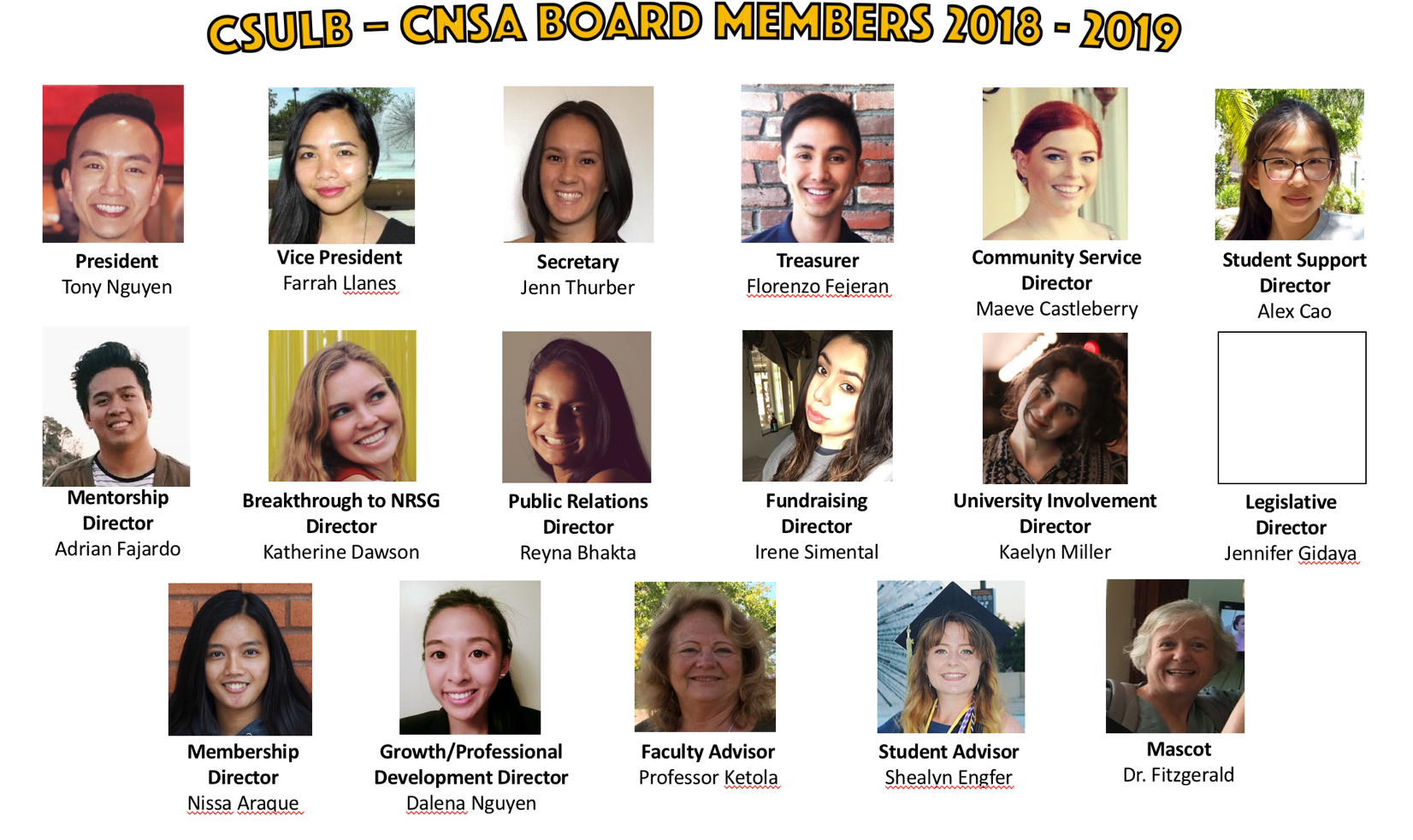 